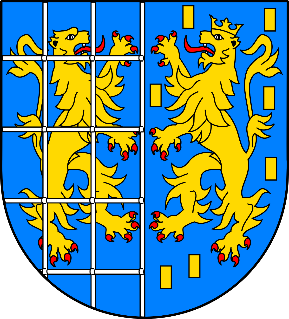 Oświadczenie dotyczące rodzeństwa dziecka(tj. kandydata)............................................(imię i nazwisko rodzica / opiekuna prawnego)...........................................(adres zamieszkania)Świadomy/a odpowiedzialności karnej za złożenie fałszywego oświadczenia oświadczam, że:moje dziecko ...............................................................................................                                                                  (imię i nazwisko dziecka/tj. kandydata)ma brata / siostrę*.......................................................................................,                                                                  (imię i nazwisko rodzeństwa kandydata)który/a mieszka wspólnie z kandydatem oraz uczęszcza do niniejszego przedszkola/oddziału przedszkolnego* od dnia ...........*niewłaściwe skreślić .......................................................                                                                                                                                               data i podpis osoby składającej oświadczenie